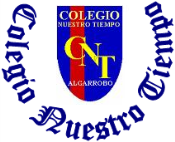 Colegio Nuestro Tiempo - R.B.D.: 14.507-6 Educadora de Párvulos: María Elizabeth PlazaEd. Diferencial Angélica MorgadoProfesora taller de inglés Francisca Álvarez Profesora EFI Tamara CatalánProfesor taller de Ciencias Matías Núñez 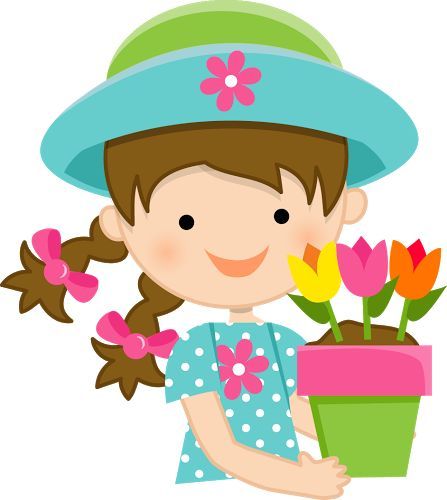 Guía de actividades        Pre- kínder Semana 26                           Nombre del alumno (a): _______________________________________________________________________Apoderado oadulto de apoyo:  ___________________________________________________Actividad 1: Cuento “ La flor que no tenía color” Indicaciones: Observa y escucha con atención y junto a tu familia el video enviado por tu educadora, llamado “ La flor que no tenía color”.Colorea con los colores del arcoiris a la flor que no tenía color. Luego dibuja a su lado derecho a la mariposa, a su lado isquierdo a la abeja y arriba de ella a la nube con sus gotitas de colores.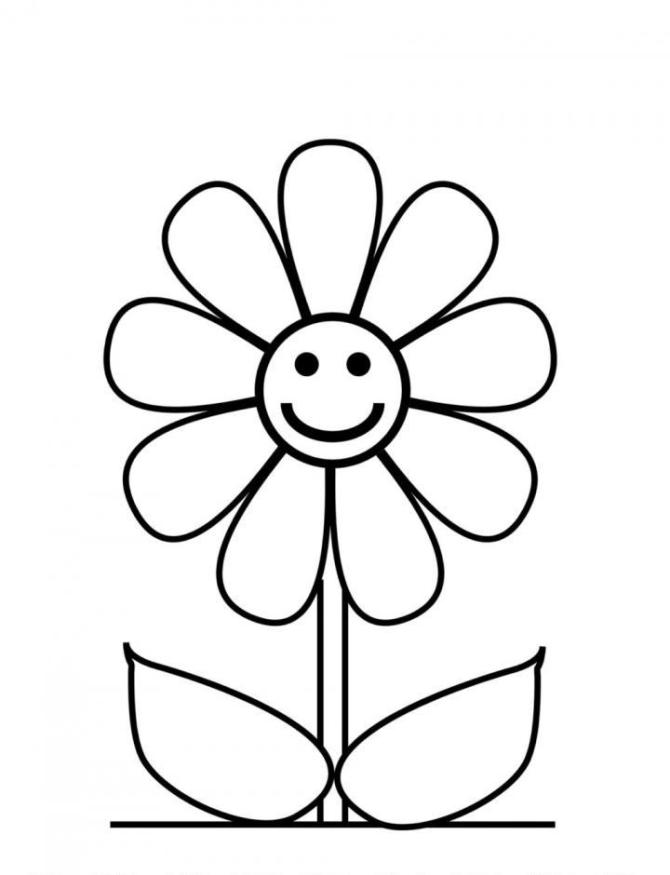 Actividad 2 : Creando un árbol primaveral.Indicaciones: Observa y escucha atentamente en familia, el video “El crecimiento de un árbol” (3:20) https://www.youtube.com/watch?v=slM9RpCqf-wLuego realicen las siguientes preguntas, ¿Por qué es importante los árboles en nuestro entorno?, ¿En qué nos ayuda?, ¿ustedes conocen las partes de un árbol? Los niños y niñas expresan sus opiniones y se hará una lluvia de ideas.Para continuar el adulto invitará a los niños a organizar el espacio para crear en la casa “Nuestro árbol en casa” en donde en forma conjunta harán flores, de cartulina de diferentes colores, y el árbol también lo diseñarán sobre una cartulina.Mezclaremos pintura azul y la amarilla para obtener el color verde y pintaremos hojas para decorar nuestro árbol de primavera. Pegamos las hojas y flores en el árbol y hablamos de las semejanzas y diferencias entre el árbol invernal y el primaveral. (Puedes escribir el nombre de cada integrante de tu familia en cada hoja del árbol).Moldes para flores: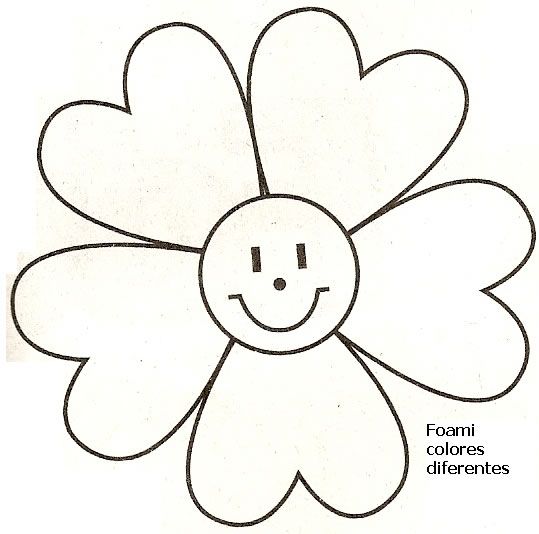 MOLDES PARA HOJAS: 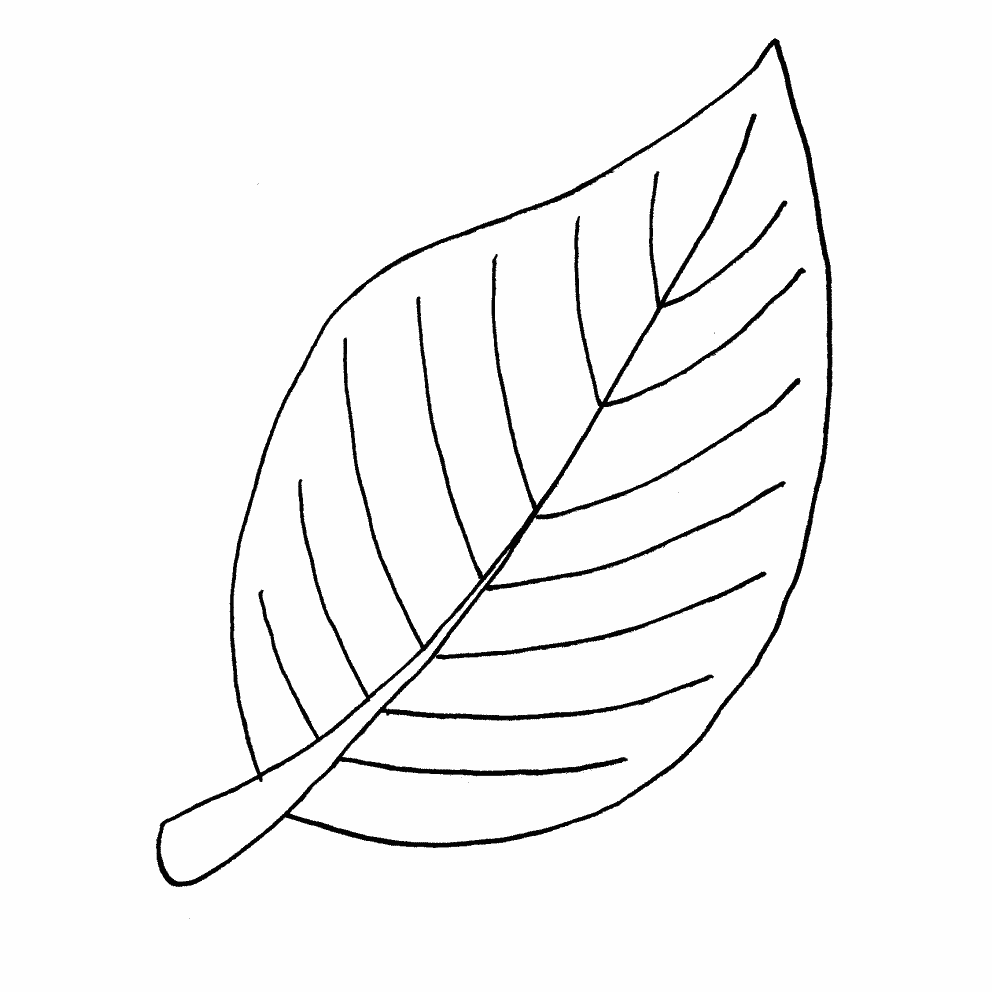 Para finalizar usted les preguntará ¿Qué aprendieron?, ¿Saben cómo se alimentan los arboles? , ¿Pudieron identificar las partes del árbol?, ¿Les gusto la experiencia?Taller PIE: Objetivo: trabajar las emociones a  partir de comentar experiencias previas INSTRUCCIONES1.- Recortar la ruleta2.- pegar en un cartón 3.- Se utiliza un dado para comenzar, el número mayor gira la ruleta4.-  según en la emoción que se ubica, el participante debe comentar en que oportunidad se sintió de esa manera.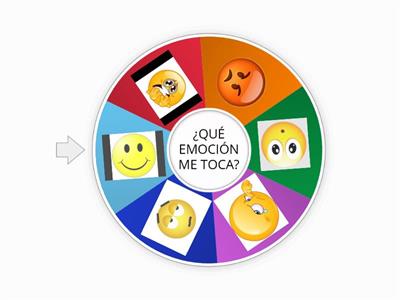 TALLER DE INGLÉS:Objective: To Create your family finger and practice pronunciation / Crear tu familia dedo y practicar pronunciación1. Crea tu “Family Finger”. Colorea cada miembro de la familia que usarás, luego con ayuda de tus padres recorta y une cada punta del papel. Luego ponla en la punta de tus dedos como anillo y finalmente  pronuncia cada miembro de la familia moviendo tus deditos. Aquí te dejo una imagen para que te guíes. Si puedes, grábate pronunciando y cada miembro que elegiste de tu familia dedo. 2. Dirígete al siguiente enlace para escuchar la canción de la familia dedo
https://www.youtube.com/watch?v=FjrxzX-24KE – La familia dedo by To cantando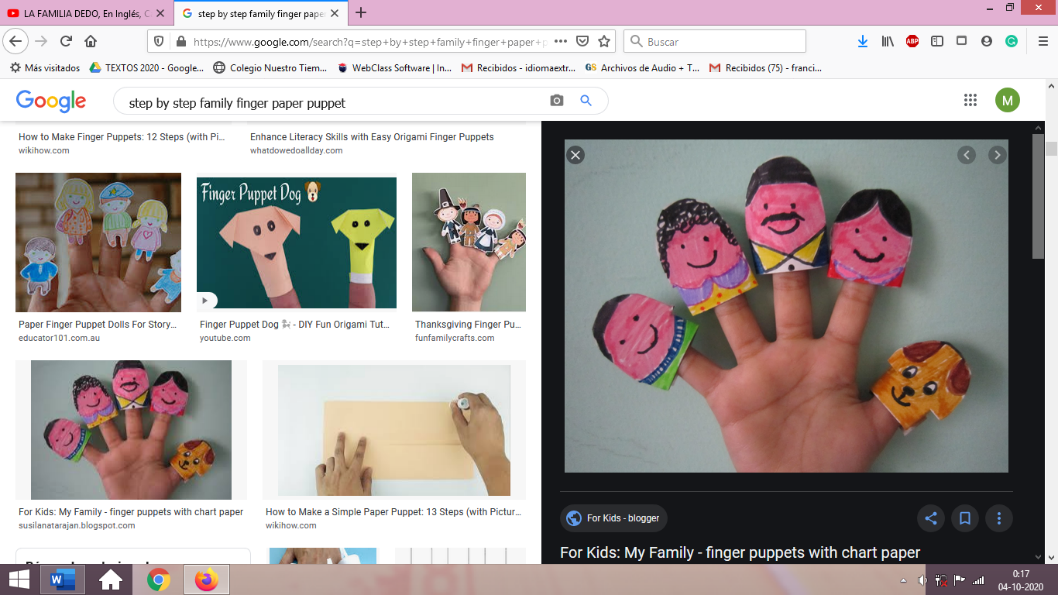 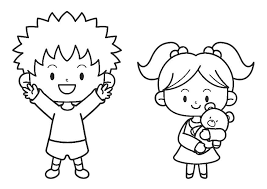 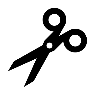 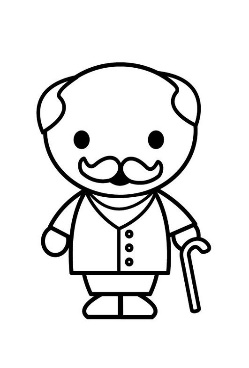 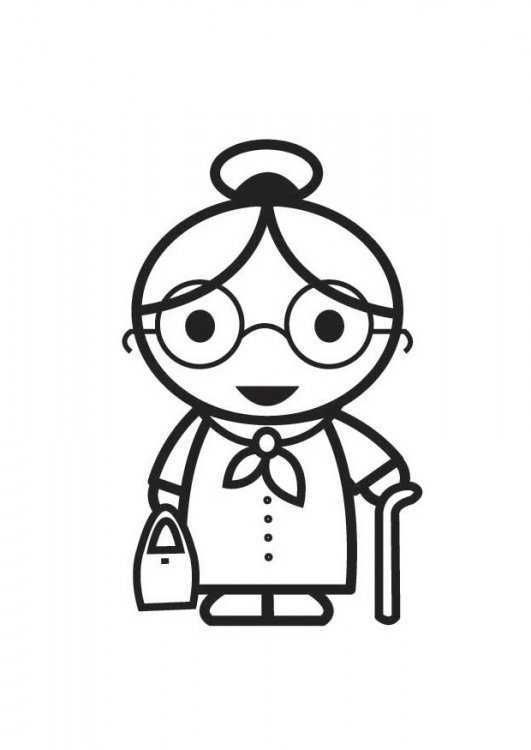 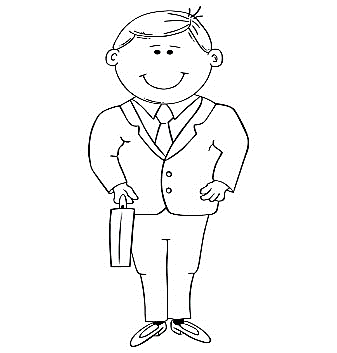 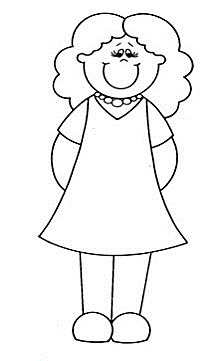 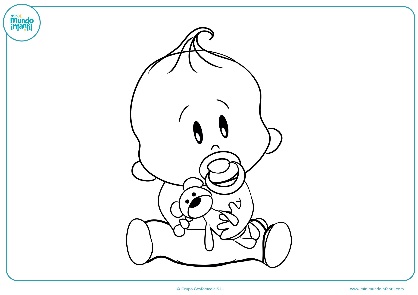 TALLER DE CIENCIAS:Objetivo: Crear un menú diario saludable¿Cómo nos hemos alimentado en este tiempo?Junto a tu familia realiza una tabla de alimentación en una hoja de block o cartulina con imágenes de lo que hemos consumido en este periodo de pandemia, separando en: Desayuno, Almuerzo, Once/Cena y Colaciones.Puedes seguir el ejemplo de esta imagen: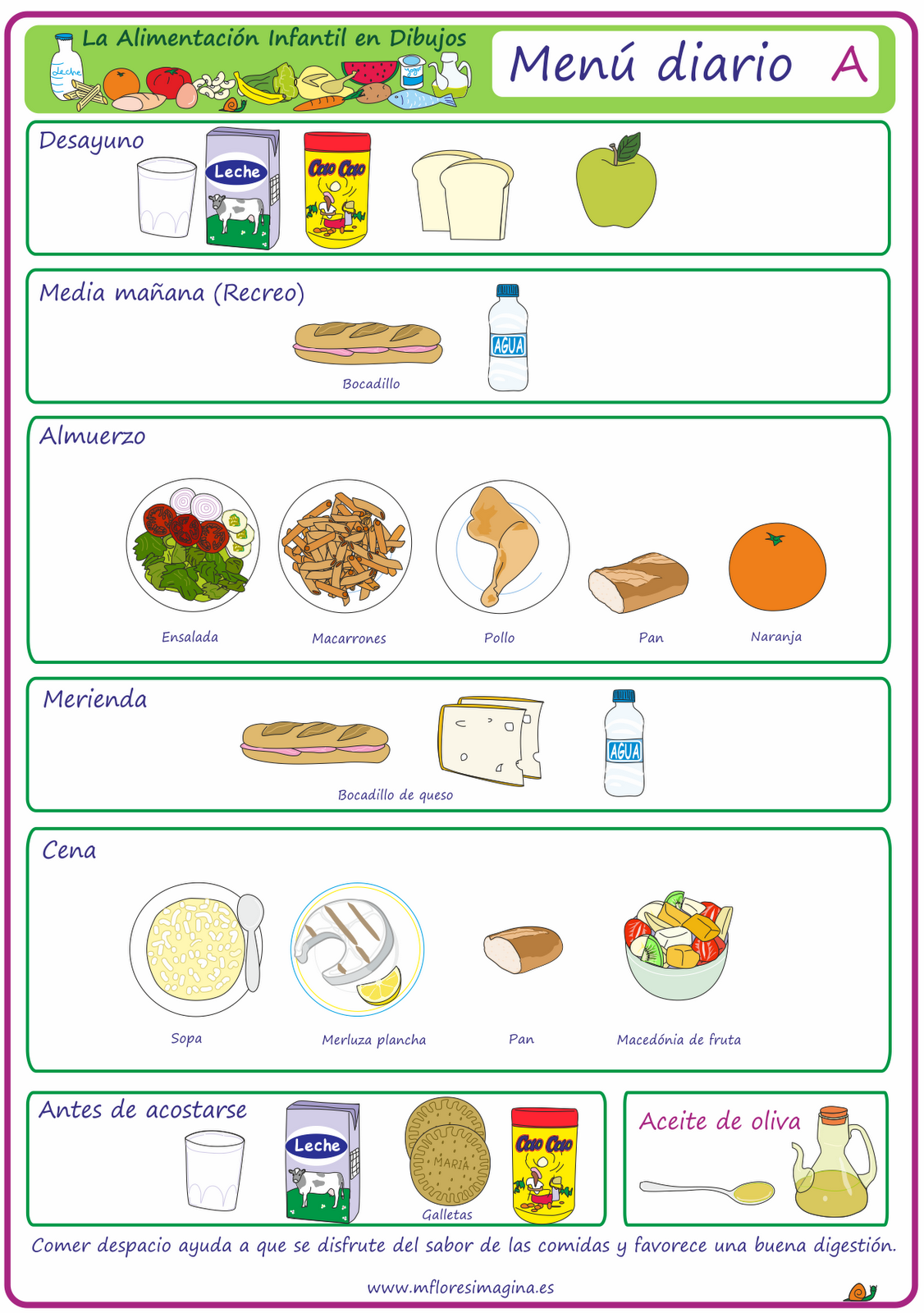 Taller de pre- kínder y kínder Profesora educación física: Tamara Catalán T.“Trabajaremos la respiración y lo importante que es para mantenernos relajados”. 1.- Actividad: Vamos a tomar un globo, luego lo vamos a inflar (cuidado que no vaya a reventar), luego le sacarás el aire lentamente. Si quieres puedes repetir la acción.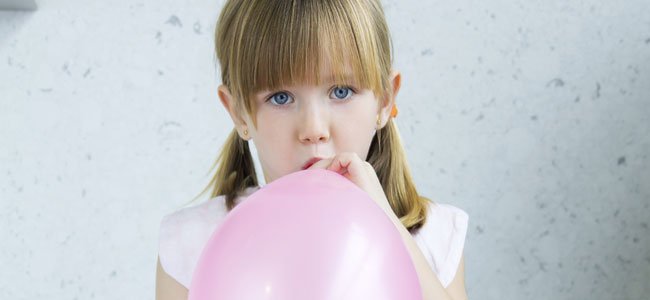 2.- En casa vamos hacer búrbujas esto nos permite soplar, haz las que más puedas.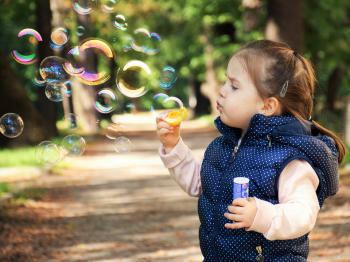 TALLER: PLAN DE AFECTIVIDAD, SEXUALIDAD Y GÉNERO PRE- KINDER Y KINDER Profesora encargada: Tamara Catalán tobar 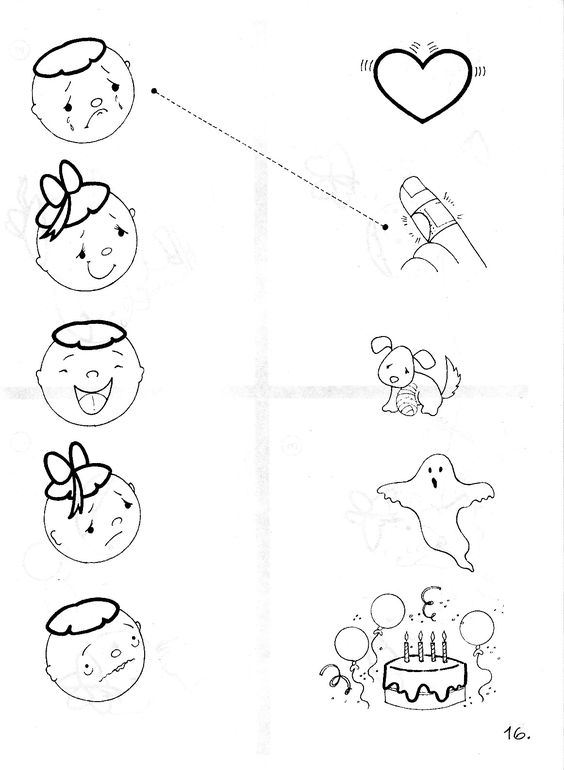 Haz terminando otra guía de actividades. Recorta y pega tu estrella como premio ¡Felicitaciones!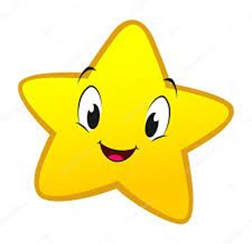 Estimada Familia: Junto con saludar, y dar inicio al nuevo mes de Octubre,  agredesco a ustedes  por el gran trabajo y apoyo  en casa, en cuanto a las diversas actividades que han realizado. Recordar que deben seguir manteniendo los cuidados y medidas de higuiene que corresponden en el hogar, no olvidar también seguir reforzando las rutinas diarias, la alimentacion saludable y la actividad física que se sugiere para una mejor cálidad en el aprendizaje de nuestros  niños y niñas. No olvidar  ir realizando las guías de manera paulatina, ya que se espera que los niños/as, aprendan a su ritmo, sin verse involucrados en ambientes o momentos estresantes ni agobiantes, recuerde por favor ir enviando fotografías o videos de las actividades a través de las diferentes redes de apoyo a medidas que estás estén términadas,  para tener así una mejor retroalimentación y seguir midiendo sus habilidades. No olvide siempre felicitar a los niños/as o premiarlos por sus logros, en el término de cada actividad en casa.  Que tengan una buena semana, Un abrazo Tía Eli y tíos acargo del nivel.Objetivo específico de la actividad: Conocer a través de un cuento, las características propias de la primavera. Objetivo de la clase: Conocer la estación del año la primavera en situaciones lúdicas.Objetivo: Reconocer tipos de emociones de acuerdo a lo que los niños observan.Instrucciones: Unir las caritas con el dibujo que represente a cada emoción.Estimada familia, en caso de dudas con las actividades escribir a los correo de  los profesores que atienden al curso:Tía Elizabeth   elieducadoraprekinder2020@gmail.com  Tía Angélica   psicopangelica014@hotmail.com   Tía Francisca   idiomaextranjeroingles.cnt@gmail.com    Tío Matías  cienciasnaturales.cnt@gmail.comTía Tamara   tamara.catalan.t@gmail.com  Lo mismo si quieren ir relatando cómo  se ha ido desarrollando el proceso de los niños  en casa.